Mẫu A1-ĐXNV
06/2023/TT-BKHCNĐỀ XUẤT NHIỆM VỤ KHOA HỌC VÀ CÔNG NGHỆ CẤP QUỐC GIA1(Dùng cho Đề tài khoa học và công nghệ)1. Tên nhiệm vụ:2. Loại hình nhiệm vụ:3. Căn cứ đề xuất nhiệm vụ: (Giải trình căn cứ theo quy định tại Điều 3 Thông tư số 06/2023/TT-BKHCN ngày 25 tháng 5 năm 2023 của Bộ trưởng Bộ Khoa học và Công nghệ quy định trình tự thủ tục xác định nhiệm vụ khoa học và công nghệ cấp quốc gia sử dụng ngân sách nhà nước)4. Tính cấp thiết của nhiệm vụ: (Tổng quan các nhiệm vụ liên quan đã và đang triển khai, tầm quan trọng, đóng góp mới, hiệu quả mang lại, khả năng duy trì và nhân rộng)5. Mục tiêu:6. Dự kiến các nội dung chính cần thực hiện:7. Dự kiến các kết quả chính và các chỉ tiêu cần đạt:8. Dự kiến phương án ứng dụng hoặc sử dụng các kết quả tạo ra:9. Dự kiến kinh phí và thời gian thực hiện:10. Danh mục tài liệu tham khảo: (Liệt kê 5-10 tài liệu liên quan)11. Thông tin liên hệ: Tên tổ chức, cá nhân……; Mã định danh điện tử của tổ chức/số định danh cá nhân: ……..; Điện thoại: ……………….; Email …………..; Địa chỉ liên hệ: …………….______________________1 Phiếu đề xuất được trình bày không quá 10 trang giấy khổ A4.TÊN BỘ/NGÀNH/ĐỊA PHƯƠNG
TÊN TỔ CHỨC
-------CỘNG HÒA XÃ HỘI CHỦ NGHĨA VIỆT NAM
Độc lập - Tự do - Hạnh phúc
--------------- ….., ngày ... tháng ... năm 20....- Đề tài nghiên cứu ứng dụng và phát triển công nghệ: khoa học tự nhiên; khoa học kỹ thuật và công nghệ; khoa học y, dược; khoa học nông nghiệp.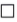 - Đề tài nghiên cứu khoa học xã hội và nhân văn.- Thuộc chương trình: Ghi mã số chương trình (nếu có).- Độc lập...., ngày ... tháng... năm 20...
TỔ CHỨC, CÁ NHÂN ĐỀ XUẤT
(Họ, tên và chữ ký - đóng dấu đối với tổ chức)





